Standon Bowers Souvenir Items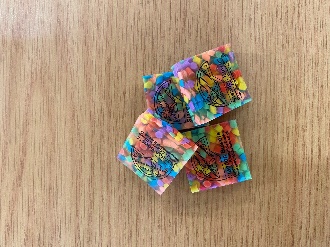 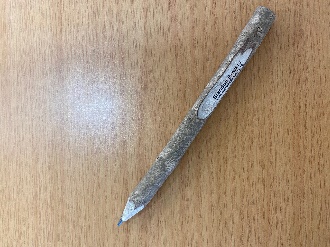 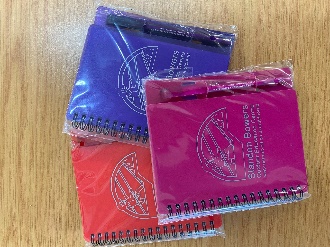 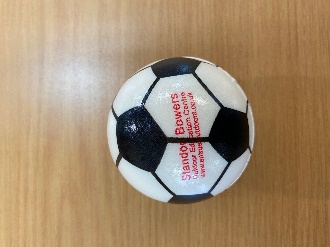 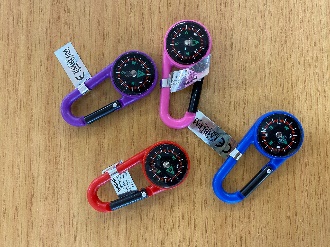 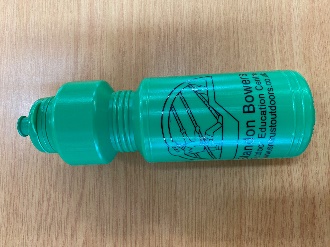 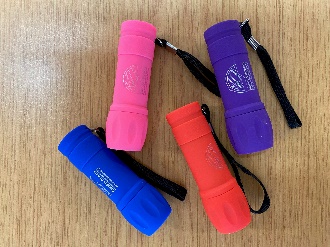 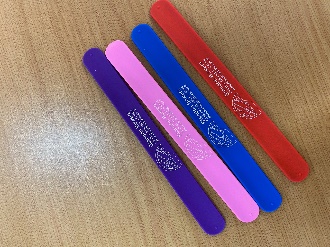 